IntroductionFinal DesignClass and Thread StructureFigure : UML diagram of final systemRate Monotonic AnalysisFigure : Rate Monotonic AnalysisDivision of LaborEffort LogTesting PlanTest ResultsFigure : Photo of working videophoneConclusionsWhat we learnedComments on the LabMilwaukee School of Engineering (MSOE)Electrical Engineering and Computer Science (EECS)Instructor: Dr. Josiah YoderTasks NamePeriod  Exec. Time % CPUPriority (1 highest)Total––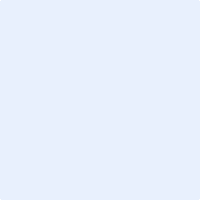 